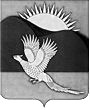 АДМИНИСТРАЦИЯПАРТИЗАНСКОГО МУНИЦИПАЛЬНОГО РАЙОНАПРИМОРСКОГО КРАЯПОСТАНОВЛЕНИЕГлава Партизанскогомуниципального района						       К.К.Щербаков26.01.2015         село Владимиро-Александровское                                  № 44О внесении изменений в Положение о финансовом управлении  администрации Партизанского муниципального районаПриморского края, утвержденное постановлениемадминистрации Партизанского муниципального районаПриморского края от 27 августа 2003 года № 341(в редакции постановления от 19 ноября 2012 года № 1222)В целях реализации бюджетных полномочий, предусмотренных статьей 15 Федерального закона от 06 октября 2003 года № 131-ФЗ                      «Об общих принципах организации местного самоуправления в Российской Федерации», в соответствии с постановлением администрации Партизанского муниципального района от 21 мая 2014 года № 404                       «О внесении изменений в штатные расписания администрации Партизанского муниципального района и финансового управления администрации Партизанского муниципального района», руководствуясь  статьями 28, 31 Устава Партизанского муниципального района, администрация Партизанского муниципального районаПОСТАНОВЛЯЕТ:1. Внести в Положение о финансовом управлении администрации Партизанского муниципального района Приморского края, утвержденное постановлением администрации Партизанского муниципального района                  от 27 августа 2009 года № 341 «Об утверждении Положения о финансовом управлении администрации Партизанского муниципального района Приморского края» (в редакции постановления от 19 ноября 2012 года                  № 1222), (далее - Положение), следующие изменения:21.1.Изложить пункт 7 раздела I в следующей редакции:«7. Для совершенствования бюджетного процесса, создания механизма проведения единой финансовой политики, повышения оперативности управления доходами и расходами местного бюджета, финансовое управление имеет следующую структуру:- бюджетный отдел;- отдел доходов;- отдел учета и отчетности.».1.2. Изложить разделы II, III Положения в следующей редакции: «II. Полномочия1. Управление осуществляет следующие полномочия: 1.1. Принимает участие в разработке и реализации единой финансовой политики на территории Партизанского муниципального района 1.2. Осуществляет: составление проекта районного бюджета на очередной финансовый год и плановый период и основных параметров консолидированного бюджета Партизанского муниципального района в соответствии                           с принципом сбалансированности, исходя из необходимости минимизации размера дефицита бюджета; выравнивание уровня бюджетной обеспеченности сельских поселений, входящих в состав Партизанского муниципального района, за счет средств бюджета Партизанского муниципального района;разработку прогноза основных параметров консолидированного бюджета Партизанского муниципального района на три года; разработку основных направлений бюджетной и налоговой политики Партизанского муниципального района; планирование предельных объемов бюджетных ассигнований                              по главным распорядителям средств районного бюджета либо субъектам бюджетного планирования; ведение реестра расходных обязательств Партизанского муниципального района, свода реестров расходных обязательств сельских поселений Партизанского муниципального района  и их представление                        в департамент финансов Приморского края; организацию исполнения районного бюджета и управление средствами на едином счете районного бюджета в пределах существующего остатка в установленном им порядке; 3составление и ведение сводной бюджетной росписи районного бюджета; составление и ведение кассового плана исполнения районного  бюджета; разработку проекта программы муниципальных гарантий Партизанского муниципального района в валюте Российской Федерации, обеспечение предоставления муниципальных  гарантий Партизанского муниципального района; разработку проекта программы муниципальных внутренних заимствований Партизанского муниципального района; обеспечение предоставления бюджетных кредитов в пределах бюджетных ассигнований, утвержденных решением Думы  Партизанского муниципального района о районном бюджете; установление перечня документов и порядка проведения анализа финансового состояния принципалов; ведение муниципальной долговой книги Партизанского муниципального района; учет представляемой органами, ведущими муниципальные долговые книги, информации о долговых обязательствах сельских поселений, входящих в состав  Партизанского муниципального района, отраженных                           в муниципальных долговых книгах, и передачу информации департаменту финансов Приморского края; исполнение судебных актов по искам к Партизанскому муниципальному району о возмещении вреда, причиненного незаконными действиями (бездействием) органов местного самоуправления Партизанского муниципального района или их должностных лиц, в том числе в результате издания органами местного самоуправления Партизанского муниципального района  актов, не соответствующих закону или иному нормативному правовому акту, а также судебных актов по иным искам о взыскании денежных средств за счет средств казны Партизанского муниципального района (за исключением судебных актов о взыскании денежных средств в порядке субсидиарной ответственности главных распорядителей средств районного бюджета), судебных актов                                  о присуждении компенсации за нарушение права на исполнение судебного акта в разумный срок в порядке, предусмотренном Бюджетным кодексом Российской Федерации; 4обеспечение единой методологии бюджетного (бухгалтерского) учета и бюджетной (бухгалтерской) отчетности; составление отчета об исполнении районного бюджета за первый квартал, полугодие и девять месяцев текущего финансового года на основании сводной бюджетной отчетности главных распорядителей средств районного бюджета, главных администраторов доходов районного бюджета, главных администраторов источников финансирования дефицита районного бюджета и его предоставление на утверждение в администрацию Партизанского муниципального района; направление утвержденного администрацией Партизанского муниципального района отчета об исполнении районного бюджета                               за первый квартал, полугодие и девять месяцев текущего финансового года      в Думу Партизанского муниципального района, ревизионную комиссию Партизанского муниципального района; составление и представление отчета об исполнении районного бюджета за отчетный финансовый год в администрацию Партизанского муниципального района; Думу Партизанского муниципального района; внутренний финансовый контроль и внутренний финансовый аудит; формирование и ведение сводного реестра главных распорядителей, распорядителей и получателей средств районного бюджета, главных администраторов и администраторов доходов районного бюджета, главных администраторов и администраторов - источников финансирования дефицита районного бюджета; принятие нормативных правовых актов в пределах своей компетенции на основании и во исполнение законодательных и иных нормативных правовых актов Российской Федерации, Приморского края, Партизанского муниципального района, регулирующих бюджетные правоотношения; функции главного распорядителя и получателя средств районного бюджета, главного администратора, администратора доходов, главного администратора, администратора источников финансирования дефицита районного бюджета в соответствии с нормативными правовыми актами Партизанского муниципального района; ведение бюджетного учета и формирование бюджетной отчетности главного распорядителя, получателя средств районного бюджета, главного администратора, администратора доходов и источников финансирования дефицита районного бюджета, органа, организующего исполнение бюджета; 5сбор, свод, формирование бюджетной отчетности об исполнении консолидированного бюджета Партизанского муниципального района                          с последующим представлением в департамент финансов Приморского края; сбор, свод бухгалтерской отчетности бюджетных, автономных учреждений, функции и полномочия учредителей которых выполняют  органы местного самоуправления, с последующим представлением                              в департамент финансов Приморского края; закупку товаров, работ, услуг, связанных с обеспечением деятельности управления, а также в целях реализации полномочий в установленной сфере деятельности в порядке, установленном действующим законодательством; утверждение перечня кодов подвидов по видам доходов, главными администраторами которых являются органы местного самоуправления Партизанского муниципального района и (или) находящиеся в их ведении казенные учреждения; установление перечня и кодов целевых статей расходов районного бюджета; противодействие коррупции в пределах своих полномочий; оказание гражданам бесплатной юридической помощи в виде правового консультирования в устной и письменной форме по вопросам, относящимся к компетенции управления, в порядке, установленном законодательством Российской Федерации для рассмотрения обращений граждан; меры по противодействию терроризму, участие в противодействии экстремистской деятельности на территории Партизанского муниципального района в пределах своих полномочий; иные полномочия в соответствии с Бюджетным кодексом Российской Федерации, иными нормативными правовыми актами Российской Федерации, Приморского края и Партизанского муниципального района; 7.3. Определяет: порядок представления реестра расходных обязательств муниципального образования в финансовый орган Партизанского муниципального района; порядок представления главными распорядителями средств районного бюджета обоснований бюджетных ассигнований; 6порядок проведения мониторинга и оценки качества финансового менеджмента главными распорядителями средств районного бюджета, главными администраторами доходов районного бюджета и формирования их ежегодного рейтинга; порядок осуществления мониторинга и оценки качества управления бюджетным процессом в сельских поселениях Партизанского муниципального района и проведение мониторинга; порядок формирования и ведения сводного реестра главных распорядителей, распорядителей и получателей средств районного бюджета, главных администраторов и администраторов доходов районного бюджета, главных администраторов и администраторов источников финансирования дефицита районного бюджета; порядок применения бюджетной классификации Российской Федерации в части, относящейся к районному бюджету; порядок определения перечня и кодов целевых статей расходов бюджетов, финансовое обеспечение которых осуществляется за счет  иных межбюджетных трансфертов, имеющих целевое назначение, предоставляемых из районного бюджета; порядок исполнения районного бюджета по расходам и по источникам финансирования дефицита районного бюджета при кассовом обслуживании исполнения районного бюджета органами Федерального казначейства; порядок составления и ведения сводной бюджетной росписи районного бюджета, включая внесение в нее изменений, бюджетных росписей главных распорядителей средств районного бюджета; порядок взыскания остатков непогашенных бюджетных кредитов, включая проценты, штрафы и пени; порядок санкционирования оплаты денежных обязательств, подлежащих исполнению за счет средств районного бюджета, в том числе денежных обязательств, подлежащих исполнению за счет бюджетных ассигнований по источникам финансирования дефицита бюджета,                               в соответствии с положениями Бюджетного кодекса Российской Федерации; порядок санкционирования расходов муниципальных бюджетных                      и автономных учреждений в связи с совершенствованием правового положения муниципальных учреждений; 7порядок приостановления (сокращения) предоставления иных межбюджетных трансфертов соответствующим местным бюджетам при несоблюдении органами местного самоуправления условий предоставления иных межбюджетных трансфертов из районного бюджета, определенных бюджетным законодательством Российской Федерации; порядок составления и ведения кассового плана исполнения районного бюджета, а также состав и сроки представления главными распорядителями бюджетных средств, главными администраторами доходов районного бюджета, главными администраторами источников финансирования дефицита районного бюджета сведений, необходимых для составления                         и ведения кассового плана; порядок открытия и ведения лицевых счетов, открываемых                              в финансовом органе Партизанского муниципального района; порядок составления бюджетной отчетности; порядок представления утвержденных местных бюджетов, отчетов                    об исполнении местных бюджетов и иной бюджетной отчетности сельскими поселениями Партизанского муниципального района, установленной Министерством финансов Российской Федерации; порядок завершения операций по исполнению районного бюджета                        в текущем финансовом году и взыскания в доход районного бюджета неиспользованных остатков иных межбюджетных трансфертов, имеющих целевое назначение, в соответствии с требованиями Бюджетного кодекса Российской Федерации; порядок обеспечения получателей бюджетных средств при завершении текущего финансового года наличными деньгами, необходимыми для осуществления их деятельности в нерабочие праздничные дни в Российской Федерации в январе очередного финансового года; порядок оценки надежности (ликвидности) банковской гарантии, поручительства, предоставляемых в целях обеспечения возврата бюджетных кредитов; порядок доведения бюджетных ассигнований и (или) лимитов бюджетных обязательств до главных распорядителей бюджетных средств при организации исполнения районного бюджета по расходам и источникам финансирования дефицита районного бюджета и передачи бюджетных ассигнований, лимитов бюджетных обязательств при реорганизации участников бюджетного процесса районного уровня; 8порядок исполнения решения о применении бюджетных мер принуждения.7.4. Взаимодействует с территориальными органами федеральных органов исполнительной власти, органами исполнительной власти Приморского края, органами местного самоуправления Партизанского муниципального района, на которые возложена ответственность                                    за обеспечение своевременного поступления налогов и других обязательных платежей в районный бюджет, а также по вопросам исполнения районного бюджета.7.5. Осуществляет иные полномочия в установленной сфере деятельности, предусмотренные действующим законодательством. 8. В целях реализации полномочий в установленной сфере деятельности управление имеет право: запрашивать и получать в установленном порядке от  органов (должностных лиц) местных администраций сельских поселений Партизанского муниципального района и организаций материалы, необходимые для разработки проекта районного бюджета, расчета прогноза консолидированного бюджета Партизанского муниципального района, составления отчета об исполнении районного бюджета и отчета                              об исполнении консолидированного бюджета Партизанского муниципального района, анализа бюджетов сельских поселений Партизанского муниципального района;взаимодействовать в установленном порядке с органами государственной власти, правоохранительными органами по вопросам, входящим в компетенцию управления; предоставлять бюджетные кредиты бюджетам сельских поселений Партизанского муниципального района; взыскивать в бесспорном порядке суммы средств, полученных                        из другого бюджета бюджетной системы Российской Федерации, и платы                    за пользование ими либо приостанавливать (сокращать) предоставление иных межбюджетных трансфертов; 9взыскивать в бесспорном порядке суммы непогашенного остатка бюджетного кредита и пеней за его несвоевременный возврат в размере одной трехсотой действующей ставки рефинансирования Центрального банка Российской Федерации за каждый день просрочки и (или) приостанавливать предоставление иных межбюджетных трансфертов  бюджету, которому предоставлен бюджетный кредит, на сумму непогашенного остатка бюджетного кредита; взыскивать в бесспорном порядке суммы платы за пользование бюджетным кредитом и пеней за её несвоевременное перечисление                                    в размере одной трехсотой действующей ставки рефинансирования Центрального банка Российской Федерации за каждый день просрочки                        и (или) приостанавливать предоставление иных межбюджетных трансфертов  бюджету, которому предоставлен бюджетный кредит, на сумму непогашенного остатка платы за пользование бюджетным кредитом; открывать и закрывать счета управлению по учету средств районного бюджета в соответствии с законодательством Российской Федерации; проводить предварительные проверки финансового состояния юридического лица - получателя бюджетного кредита, его гаранта или поручителя; представлять в пределах своей компетенции интересы Партизанского муниципального района в органах государственной власти, органах местного самоуправления, а также организациях, в том числе зарубежных; согласовывать с налоговыми органами предоставление отсрочек (рассрочек), налоговых кредитов, инвестиционных налоговых кредитов, предусмотренных законодательством Российской Федерации, Приморского края и нормативными правовыми актами Партизанского муниципального района; принимать решения о применении бюджетных мер принуждения                         и применять бюджетные меры принуждения за совершение бюджетного нарушения на основании уведомления о применении бюджетных мер принуждения органа муниципального финансового контроля в соответствии с Бюджетным кодексом Российской Федерации, законодательством Российской Федерации; 10приостанавливать (сокращать) предоставление иных межбюджетных трансфертов из районного бюджета в соответствии с Бюджетным кодексом Российской Федерации; создавать координационные и совещательные органы (советы, комиссии, группы, коллегии), в том числе межведомственные,                                     в установленной сфере деятельности; давать юридическим и физическим лицам разъяснения по вопросам, отнесенным к установленной сфере деятельности; разрабатывать методические указания по вопросам, отнесенным                          к компетенции управления, для органов местного самоуправления Партизанского муниципального района и бюджетных учреждений; пользоваться в установленном порядке банками информационных данных Администрации Приморского края и иных государственных органов по согласованию с ними; использовать системы связи и коммуникации. III. Организация деятельности9. Управление возглавляет начальник, назначаемый на должность                        и освобождаемый от должности главой Партизанского муниципального района. Начальник управления несет персональную ответственность                                 за выполнение возложенных на управление задач и осуществление им своих полномочий и функций. Начальник финансового управления имеет заместителя, назначаемого на должность и освобождаемого от должности начальником управления.Начальник управления подчиняется главе Партизанского муниципального района. 10. Структура, штатная численность и положение об управлении утверждаются постановлением администрацией Партизанского муниципального района по представлению начальника. Структурными подразделениями в составе управления являются отделы по основным направлениям деятельности управления.11. Начальник управления осуществляет следующие функции: 11.1. Осуществляет общее руководство деятельностью управления. 11.2. Распределяет обязанности между сотрудниками управления. 1111.3. Представляет главе Партизанского муниципального района предложения по вопросам структуры и штатной численности управления.11.4. В установленном порядке назначает на должность и освобождает от должности работников финансового управления.11.5. В установленном порядке утверждает положения о структурных подразделениях управления и согласовывает должностные инструкции сотрудников. 11.6. Утверждает штатное расписание управления в пределах численности, установленной администрацией Партизанского муниципального района, бюджетную смету на содержание управления                          в пределах утвержденных на соответствующий период лимитов бюджетных обязательств в бюджете Партизанского муниципального района.11.7. Утверждает ежегодный план работы и показатели деятельности структурных подразделений управления.11.8. Вносит на рассмотрение администрации Партизанского муниципального района, Думы Партизанского муниципального района проекты муниципальных правовых актов и другие документы, указанные                  в пункте 1.1 настоящего  Положения.11.9. Без доверенности представляет управление в отношениях                            с иными органами государственной власти, органами местного самоуправления и организациями; 11.10. Участвует в заседаниях и совещаниях, проводимых главой  Партизанского муниципального района, заместителями главы Партизанского муниципального района, в заседаниях администрации Партизанского муниципального района и Думы Партизанского муниципального района, в других совещаниях и заседаниях  районного уровня при обсуждении вопросов, отнесенных к компетенции управления. 11.11. Согласовывает штатную численность и фонд оплаты труда работников органов местного самоуправления Партизанского муниципального района. 11.12. Обеспечивает условия для переподготовки и повышения квалификации сотрудников управления.1211.13. В пределах своей компетенции издает правовые акты                         на основании и во исполнение законодательных и иных правовых актов Российской Федерации, Приморского края, органов местного самоуправления Партизанского муниципального района, регулирующие бюджетные правоотношения, а также приказы по вопросам внутренней организации работы управления.11.14. Подписывает по распорядительному акту главы Партизанского муниципального района кредитные договоры и соглашения, договоры                       о предоставлении бюджетных ссуд и бюджетных кредитов, договоры                         о предоставлении муниципальных  гарантий Партизанского муниципального района.11.15. Представляет главе Партизанского муниципального района предложения о назначении на должность и освобождении от должности сотрудников управления. 12. Начальник управления: 12.1. Имеет исключительное право: утверждать сводную бюджетную роспись районного бюджета; вносить изменения в сводную бюджетную роспись районного бюджета; утверждать лимиты бюджетных обязательств для главных распорядителей средств районного бюджета; вносить изменения в лимиты бюджетных обязательств. 12.2. В случае выявления бюджетных нарушений имеет право принять решение: о бесспорном взыскании суммы средств, предоставленных из районного бюджета другому бюджету бюджетной системы Российской Федерации, и (или) суммы платы за пользование указанными средствами                   и пеней за их несвоевременный возврат; о приостановлении предоставления иных межбюджетных трансфертов  из районного бюджета; о вынесении главным распорядителям средств районного бюджета обязательных для исполнения предписаний о ненадлежащем исполнении районного бюджета (организации бюджетного процесса). 1313. В период временного отсутствия начальника управления, обязанности начальника исполняет  заместитель начальника управления, который несет ответственность за работу управления в этот период, если иное не установлено главой Партизанского муниципального района. 14. Права и обязанности сотрудников управления определяются законодательством Российской Федерации,  муниципальными правовыми актами Партизанского муниципального района и должностными инструкциями.». 2. Общему отделу администрации Партизанского муниципального района (Кожухарова) разместить настоящее постановление на официальном сайте администрации Партизанского муниципального района                                       в информационно-телекоммуникационной сети «Интернет», а также внести изменения в раздел «Цели и задачи управления» в подразделе «Структура администрации».3. Контроль за выполнением настоящего постановления оставляю                     за собой.